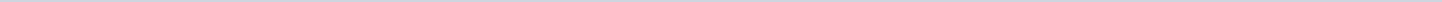 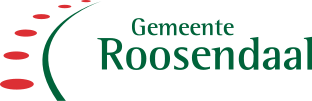 Gemeente RoosendaalAangemaakt op:Gemeente Roosendaal29-03-2024 15:00Persbericht19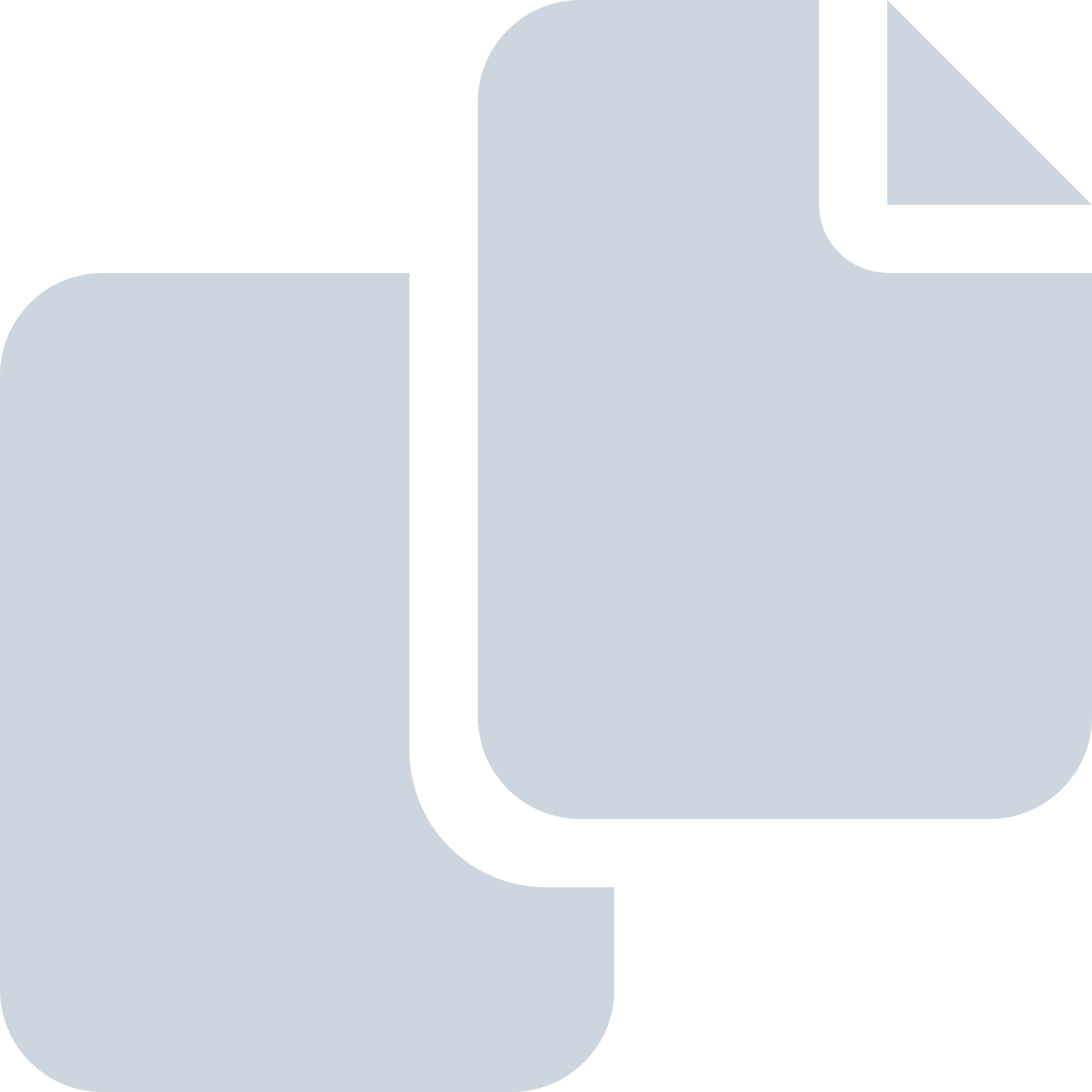 Periode: 2024#Naam van documentPub. datumInfo1.Aanbieding profielschets aan commissaris van de Koning18-01-2024PDF,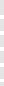 333,96 KB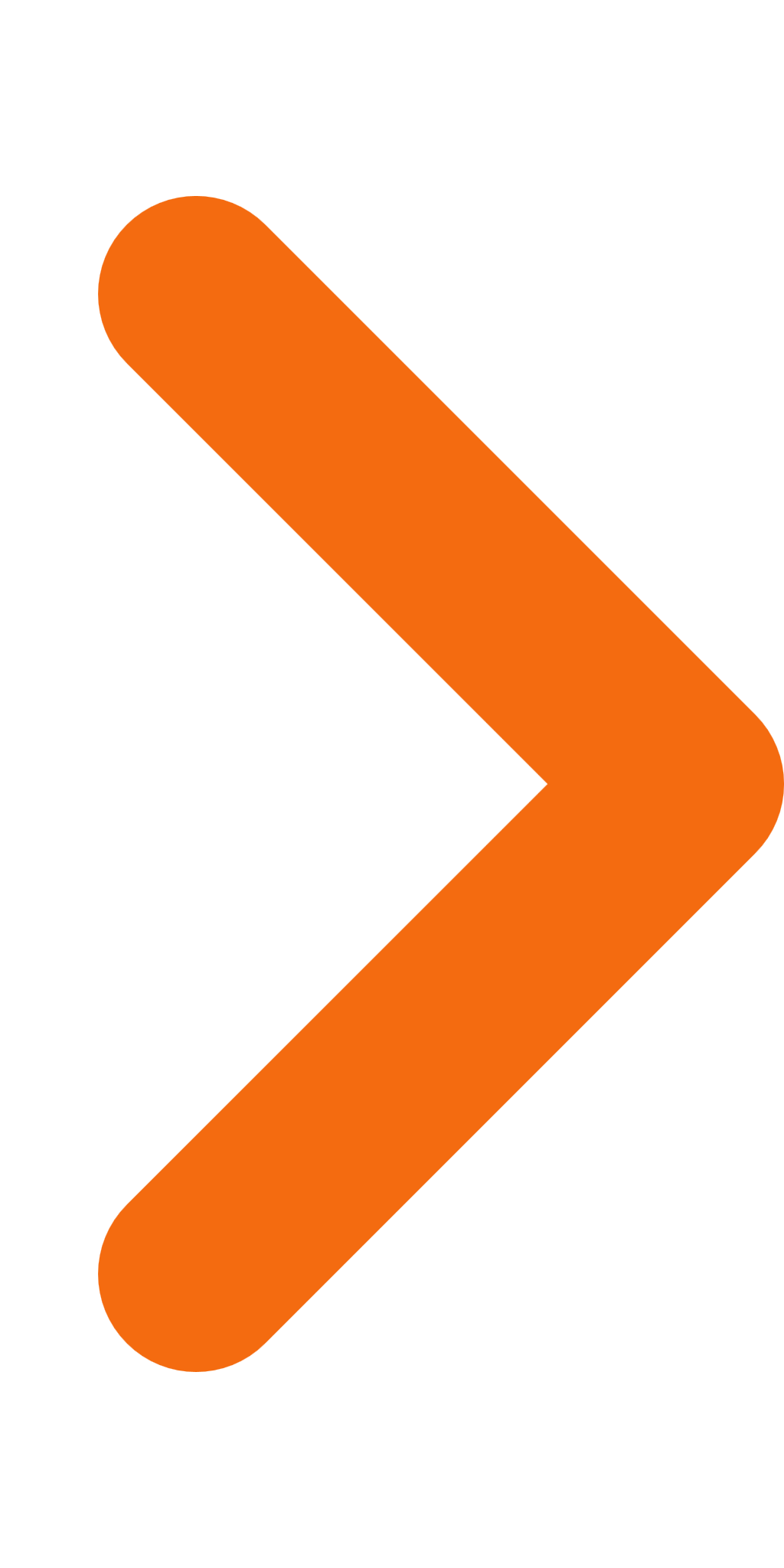 2.Bewonersenquête 202328-02-2024PDF,168,26 KB3.Buurtbemiddeling Roosendaal31-01-2024PDF,133,94 KB4.Crisis noodopvang Roosendaal sluit de deuren01-02-2024PDF,97,80 KB5.Een nieuwe burgemeester.. wat vinden onze inwoners15-01-2024PDF,333,27 KB6.Eerste invulling van leegstaand pand in Roosendaal is en feit VOLOP Roosendaal14-03-2024PDF,134,91 KB7.Jaarwisseling Roosendaal 2023-202402-01-2024PDF,596,51 KB8.Kasteel van Wouw sluit aan bij Alliantie Zuidwaterlinie25-01-2024PDF,816,77 KB9.Kick-off event VOLOP op 1 maart05-02-2024PDF,134,68 KB10.Landelijke Opschoondagen 202422-03-2024PDF,219,68 KB11.Nieuw MijnRoosendaal.nl23-01-2024PDF,146,38 KB12.Nieuwe Stadsdichter Roosendaal21-03-2024PDF,91,88 KB13.Opnieuw crisisnoodopvang in Wijnkorenstraat Roosendaal18-01-2024PDF,413,96 KB14.Paterskwartier wordt ontwikkeld met behoud van DNA07-03-2024PDF,47,82 KB15.Resultaten en winnaars kerstbomeninzameling 202431-01-2024PDF,629,84 KB16.Roosendaal brengt de Bekers naar de Bar05-02-2024PDF,126,49 KB17.Sluiting bedrijfspand i.v.m. aantreffen drugslaboratorium02-01-2024PDF,393,94 KB18.VOLOP Roosendaal-gezamenlijk de leegstand aanpakken08-02-2024PDF,190,03 KB19.Wonen in een groene omgeving met De Groene Kamers21-03-2024PDF,69,12 KB